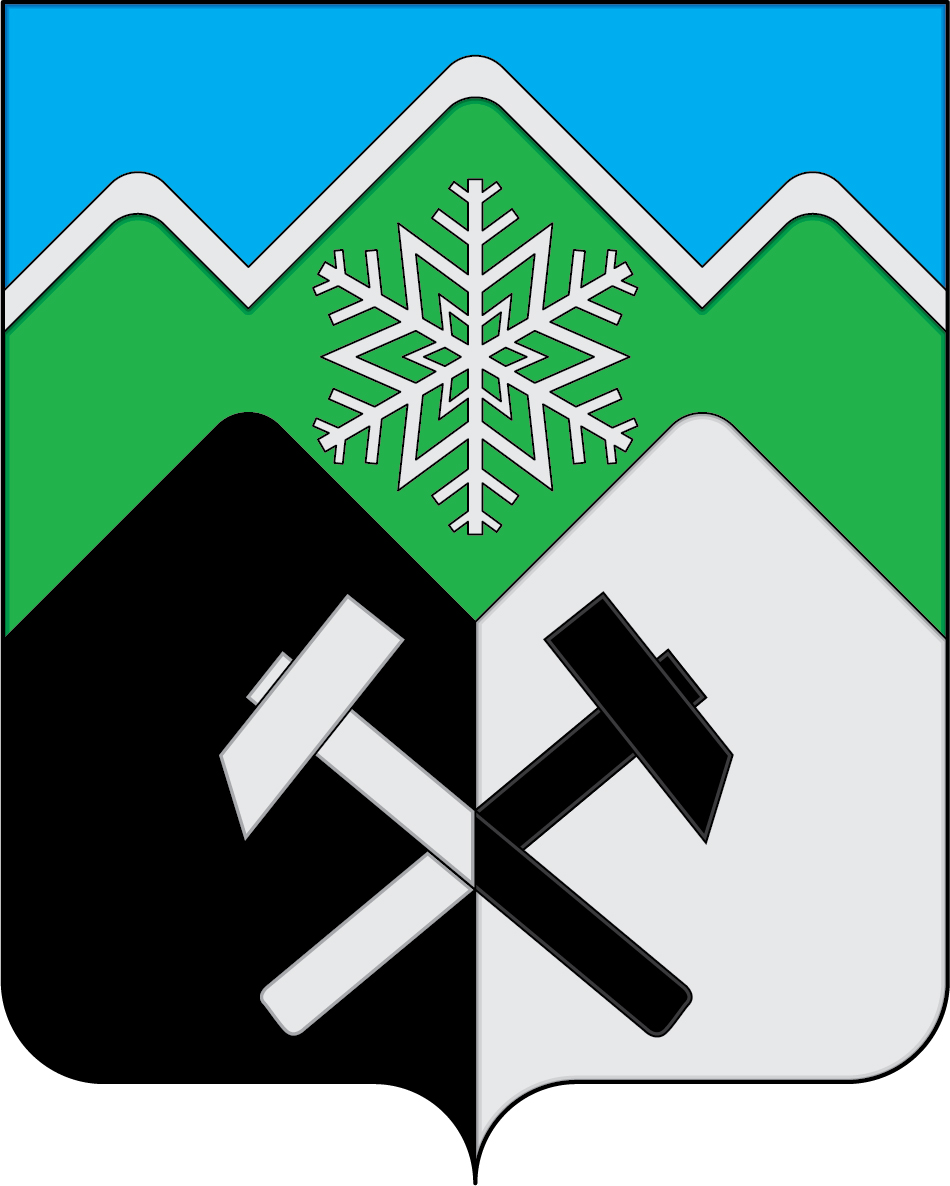 КЕМЕРОВСКАЯ ОБЛАСТЬ - КУЗБАССТАШТАГОЛЬСКИЙ МУНИЦИПАЛЬНЫЙ  РАЙОНАДМИНИСТРАЦИЯ  ТАШТАГОЛЬСКОГО МУНИЦИПАЛЬНОГО РАЙОНАПОСТАНОВЛЕНИЕот «      »                        2023 №             -пОб утверждении муниципальной программы «Антитеррор» на 2024-2026 годыВ соответствии с Федеральным законом № 131-ФЗ от 06.10.2003 «Об общих принципах организации местного самоуправления в Российской Федерации», статьей 179 Бюджетного кодекса Российской Федерации, руководствуясь  Уставом Таштагольского муниципального района, в целях определения основных направлений деятельности в рамках      реализации вопроса местного значения - участие в профилактике терроризма      и экстремизма, а также минимизации и (или) ликвидации последствий            проявлений терроризма и экстремизма в границах муниципального образования, администрация Таштагольского муниципального района, постановляет:1. Утвердить муниципальную программу «Антитеррор на 2024-2026 годы» согласно приложению №1 к настоящему постановлению.2. Пресс-секретарю Главы Таштагольского муниципального района      (М.Л. Кустова) настоящее постановление разместить на сайте администрации Таштагольского муниципального района в информационно-телекоммуникационной сети «Интернет».3. Контроль за выполнением настоящего постановления возложить           на заместителя Главы Таштагольского муниципального района по вопросам ГО и ЧС, координации правоохранительных органов А.В. Гришукова.4. Настоящее постановление вступает в силу с момента подписания            и распространяет свое действие на правоотношения, возникшие с 01.01.2024. Глава Таштагольскогомуниципального района                                                                  А.Г. ОрловПриложение №1 к постановлениюадминистрации Таштагольскогомуниципального районаот «___»   ____________2023  №____Муниципальная программа «Антитеррор» на 2024-2026 годыПаспорт муниципальной программы«Антитеррор на 2024-2026 годы»1. Содержание проблемы и необходимость еерешения программными методамиОбеспечение безопасности населения и территорий от угроз терроризма, предупреждения и пресечения распространения террористической идеологии - одна из задач Концепции национальной безопасности как на федеральном, региональном, так и на муниципальном уровне. Именно поэтому одной из главных задач государственной политики в указанной сфере является создание в Таштагольском муниципальном районе современной системы работы по предупреждению и пресечению террористических угроз. На территории муниципального района получили развитие в основном предприятия рудодобывающего комплекса (шахты, разрез, обогатительная фабрика и т.д.), а так же бурно развивающая в последние годы туристическая отрасль. Все рудодобывающие и перерабатывающие предприятия являются объектами с опасным производством. В технологическом процессе предприятиями используется значительное количество взрывчатых веществ, а также их хранение и транспортировка. Исходя из рельефа местности, муниципальное образование имеет одну основную транспортную магистраль и железнодорожную ветвь. Как показывает опыт работы по обеспечению безопасности населения и территории муниципального образования от угроз терроризма, проведение учений и тренировок антитеррористической направленности квалификация должностных лиц и специалистов, а также эффективность действий населения соответствует определенным нормам, но требует более детального и комплексного обучения. В настоящее время целью государственной политики Таштагольского муниципального района в вопросах профилактики терроризма является достижение гарантированного уровня безопасности населения и территории от террористических угроз за счёт осуществления комплекса мер, направленных на предупреждение и предотвращение террористических актов. Программа должна стать основой для проведения всей работы по противодействию терроризму.2. Цели и задачи ПрограммыЦелями Программы являются следующие:- повышение уровня безопасности и защищенности населения и территории Таштагольского муниципального района от угроз терроризма;- предупреждение и пресечение распространения террористической идеологии;- минимизация риска воздействия опасных, токсических веществ на человека и среду его обитания.Для достижения поставленных целей необходимо решение следующих задач:- участие в реализации государственной политики в области борьбы с терроризмом на территории муниципального образования;- совершенствование системы профилактических мер, направленных на противодействие терроризму;- устранение предпосылок и условий возникновения террористических проявлений;- обеспечение антитеррористической устойчивости и безопасного функционирования объектов транспорта и экономики на территории муниципального района;- вовлечение граждан, организаций, средств массовой информации, общественных и религиозных объединений в процесс участия в противодействии террористическим проявлениям;- формирование у граждан активной позиции в противодействии терроризму и повышение их готовности к действиям при возникновении террористической угрозы.3. Система программных мероприятийПрограммные мероприятия направлены на реализацию поставленных программой целей и задач:- недопущение гибели людей;- снижение до минимума террористических угроз и их проявлений;- повышение эффективности мониторинга обстановки на территории и в окружении потенциально опасных объектов.4. Ресурсное обеспечение ПрограммыОбщий объем средств, необходимых для реализации Программы «Антитеррор» на 2024-2026 годы, составляет 360 тыс. рублей, в том числе по годам реализации:2024 год - 120 тыс. рублей,2025 год - 120 тыс. рублей,2026 год - 120 тыс. рублейФинансирование Программы осуществляется за счет средств местного бюджета.Объемы бюджетных ассигнований подлежат ежегодному уточнению, исходя из возможности бюджета на соответствующий финансовый год.5. Оценка эффективности реализации ПрограммыУлучшение качества жизни населения муниципального образования путем снижения рисков возможных террористических угроз.Сведения о планируемых значениях целевых показателей(индикаторов) муниципальной программы6. Организация управления Программой и контрольза ходом ее реализацииУправление реализацией Программы и контроль за выполнением Программы осуществляет директор муниципальной программы.Директор Программы контролирует ход выполнения мероприятий исполнителями Программы. Контроль за выполнением мероприятий Программы проводится посредством ежеквартального мониторинга реализации мероприятий Программы.7. Программные мероприятия8.Исполнители мероприятий программы и сроки исполнения.Наименование муниципальнойпрограммыМуниципальная программа «Антитеррор на 2024-2026 годы» (далее - Программа)                          Директор муниципальной ПрограммыЗаместитель Главы Таштагольского муниципального района А.В. Гришуков.Ответственный исполнитель (координатор) муниципальной программыНачальник отдела ГО и ЧС администрации Таштагольского муниципального района Д. В. Детков.Исполнители муниципальной программыАдминистрация Таштагольского муниципального района, отдел по делам ГО и ЧС администрации Таштагольского  муниципального района, администрации городских и сельских поселений Таштагольского муниципального района, предприятия и организации города и районаЦели муниципальной Программы    Повышение уровня безопасности и защищенности населения, объектов экономики и транспорта, социальной сферы, территории Таштагольского муниципального района от угроз терроризма. Минимизация риска воздействия опасных и токсических веществ на человека и среду его обитания.Задачи муниципальной Программы  Участие в реализации государственной политики в области борьбы с терроризмом на территории муниципального образования;- совершенствование системы профилактических мер, направленных на противодействие терроризму;- устранение предпосылок и условий возникновения террористических и экстремистских проявлений;- обеспечение антитеррористической устойчивости и безопасного функционирования объектов на территории муниципального образования;- вовлечение граждан, организаций, средств массовой информации, общественных и религиозных объединений в процесс участия в противодействии террористическим и экстремистским проявлениям;- формирование у граждан активной позиции в противодействии терроризму и повышение их готовности к действиям при возникновении террористической угрозы.Срок реализации муниципальной
Программы         2024-2026 годыОбъемы и источники
финансирования муниципальной   
Программы         Всего по Программе – 360 тыс. рублей, средства местного бюджета, в том числе по годам:2024 год - 120 тыс. рублей,2025 год - 120 тыс. рублей,2026 год - 120 тыс. рублейОжидаемые конечные
результаты        
реализации муниципальной     
Программы         Улучшение качества жизни населения муниципального образования путем снижения рисков возможных террористических угроз и экстремистских проявлений.Наименование целевого показателя (индикатора)ЕдиницаизмеренияПлановое значение целевого показателя(индикатора)Плановое значение целевого показателя(индикатора)Плановое значение целевого показателя(индикатора)Наименование целевого показателя (индикатора)Очередной год 2024г.Первый год планового периода 2025г.Второй год планового периода 2026г.12345Информационное обеспечение деятельности органов местного самоуправления, общественных и иных заинтересованных ведомств и организаций по профилактике терроризма, через районную газету «Красная Шория», «Таштагольский курьер», радио «Радио Шория».периодичность1 раз в полугодие1 раз в полугодие1 раз в полугодиеПовышение уровня взаимодействия Администрации Таштагольского муниципального района с правоохранительными структурами и МЧС при организации и проведении профилактических антитеррористических мероприятий на своих территориях. Организация и проведение заседаний антитеррористической комиссии в Таштагольском муниципальном районепериодичность1 раз в квартал1 раз в квартал1 раз в кварталОрганизация и проведение "круглых столов" и "уроков дружбы" в образовательных учреждениях Таштагольского муниципального районапериодичность1 раз в полугодие1 раз в полугодие1 раз в полугодиеОрганизация и проведение правового лектория по основам федерального законодательства о противодействии террористической деятельностипериодичность1 раз в полугодие1 раз в полугодие1 раз в полугодиеНаименование подпрограммы, мероприятия; источники финансированияОбъем финансовых ресурсов, тыс. рублейОбъем финансовых ресурсов, тыс. рублейОбъем финансовых ресурсов, тыс. рублейОбъем финансовых ресурсов, тыс. рублейНаименование подпрограммы, мероприятия; источники финансированияВсегоОчередной 2024г.1-й год планового периода 2025г.2-й год  планового периода2026г.12345Осуществление комплекса мер по обеспечению правопорядка и общественной безопасности в период проведения массовых праздничных мероприятий. Проведение обследования обеспечения пропускного режима, технической укрепленности, оснащенности сигнализацией и видеонаблюдением мест их проведения (приобретение и установка систем видеонаблюдения).60202020Осуществление комплекса мер по обеспечению правопорядка и общественной безопасности в период проведения массовых праздничных мероприятий. Проведение обследования обеспечения пропускного режима, технической укрепленности, оснащенности сигнализацией и видеонаблюдением мест их проведения (приобретение и установка систем видеонаблюдения).6020Обеспечение постоянного мониторинга оперативной обстановки на территории и в окружении потенциально опасных объектов с целью своевременного вскрытия возможных террористических угроз и принятия профилактических мер реагирования.  ----Организация выполнения, в части касающейся, решений АТК Таштагольского муниципального района----Корректировка паспортов безопасности (антитеррористической защищенности) категоричных объектов, объектов с массовым пребыванием людей.----Продолжение работы по установке систем видеонаблюдения в местах массового пребывания людей и категорированных объектов75252525Организация взаимодействия с населением, общественными организациями, трудовыми коллективами, частными охранными предприятиями по их участию на добровольной основе в предупреждении преступлений террористического характера----Осуществление мер по усилению безопасности жилых микрорайонов и мест массового пребывания людей, в том числе укрепление подвалов, чердаков, подъездов, размещение в людных местах средства экстренной связи с милицией и противопожарной службой. Проведение обследования жилищного фонда на предмет антитеррористической защищенности.75252525Проведение проверок неиспользуемых или использующихся не по назначению строений и помещений на территории лечебных, оздоровительных учреждений, баз отдыха, интернатов, объекты долгостроя, иных строений и помещений с целью предотвращения и пресечения их использования для хранения огнестрельного оружия, боеприпасов, взрывчатых веществ, взрывных устройств и сильно действующих отравляющих веществ----Уточнение перечня заброшенных зданий и помещений, расположенных на территории городских и сельских поселений. Своевременное информирование правоохранительных органов о фактах нахождения (проживания) на указанных объектах подозрительных лиц, предметов и вещей.----Оснащение школ, средних учебных заведений муниципального образования телефонными аппаратами с функциями автоматического определения номера и записи голоса звонивших абонентов.60202020Продолжение работы по обеспечению размещения в транспортных средствах, осуществляющих регулярные перевозки пассажиров, информации о необходимости проявления бдительности и осторожности при обнаружении бесхозных вещей и предметов.----Совершенствование системы инженерной защиты для исключения несанкционированной парковки транспортных средств вблизи учебных и дошкольных заведений, учреждений здравоохранения, а также мест проведения массовых мероприятий----Выявление граждан, сдающих помещения в аренду (в пользование) лицам без регистрации----Организация профессиональной учебы глав городских и сельских поселений, руководителей организаций, учебных заведений, членов антитеррористической комиссии----Организация и проведение мероприятий по привлечению молодежи, в том числе неорганизованной и представителей неформальных молодежных группировок, к реализации общественно значимых социальных проектов и программ.----Проведение заседаний антитеррористической комиссии Таштагольского муниципального района----Изготовление печатной продукции антитеррористической направленности60202020Размещение во всех учреждениях информационных щитов «Терроризм – угроза обществу»30101010ИТОГО по программе360120120120 Местный бюджет360120120120МероприятияИсполнителиСрок исполнения123Осуществление комплекса мер по обеспечению правопорядка и общественной безопасности в период проведения массовых праздничных мероприятий. Проведение обследования обеспечения пропускного режима, технической укрепленности, оснащенности сигнализацией и видеонаблюдением мест их проведения.Отдел МВД РФ по Таштагольскому району.2024-2026 гг. (в ходе подготовки и проведения праздников)Обеспечение постоянного мониторинга оперативной обстановки на территории и в окружении потенциально опасных объектов с целью своевременного вскрытия возможных террористических угроз и принятия профилактических мер реагирования.Отделение УФСБ по городу Таштаголу,Отдел МВД РФ по Таштагольскому району.2024-2026 гг. (ежеквартально)Организация выполнения, в части касающейся, решений АТК Таштагольского муниципального районаАТК администрации ТаштагольскогомуниципальногорайонаСогласно решениямКорректировка паспортов безопасности (антитеррористической защищенности) категоричных объектов, объектов с массовым пребыванием людей.ГБУЗ КО «Таштагольская районная больница», управление образования, отдел молодежной политики, управление культуры, управление физ. Культуры и спорта, отдел туризма, отдел потребительского рынка и ценообразования администрации Таштагольского муниципального района.2024-2026гг.Продолжение работы по установке систем видеонаблюдения в местах массового пребывания людей и категоричных объектов.По решению АТК объекты экономики, транспорта, социальной сферы2024-2026гг.Организация взаимодействия с населением, общественными организациями, трудовыми коллективами, частными охранными предприятиями по их участию на добровольной основе в предупреждении преступлений террористического характераОтдел МВД РФ по Таштагольскому району, пресслужба Главы Таштагольского муниципального района.по отдельному плануОсуществление мер по усилению безопасности жилых микрорайонов и мест массового пребывания людей, в том числе укрепление подвалов, чердаков, подъездов, размещение в людных местах средства экстренной связи с полицией и противопожарной службой. Проведение обследования жилищного фонда на предмет антитеррористической защищенности.Отдел МВД РФ по Таштагольскому району, Отдел ЖКХ и благоустройства администрации Таштагольского муниципального районаООО «ГКБ», ООО «ТУК», ООО «Жилкомсервис», ООО «Горизонт», ООО «Шерегеш-сервис».2024-2026гг. (ежегодно)Проведение проверок неиспользуемых или использующихся не по назначению строений и помещений на территории лечебных, оздоровительных учреждений, баз отдыха, интернатов, объекты долгостроя, иных строений и помещений с целью предотвращения и пресечения их использования для хранения огнестрельного оружия, боеприпасов, взрывчатых веществ, взрывных устройств и сильно действующих отравляющих веществОтдел МВД РФ по Таштагольскому району, представители АТК администрации Таштагольского муниципального района2024-2026гг. (ежегодно по отдельному плану)Уточнение перечня заброшенных зданий и помещений, расположенных на территории городских и сельских поселений. Своевременное информирование правоохранительных органов о фактах нахождения (проживания) на указанных объектах подозрительных лиц, предметов и вещей.Главы городских и сельских поселений2024-2026гг. (ежегодно по плану АТК администрации Таштагольского муниципального района)Оснащение школ, средних учебных заведений муниципального образования телефонными аппаратами с функциями автоматического определения номера и записи голоса звонивших абонентов.МКУ «Управление образования» администрации Таштагольского муниципального района2024-2026гг.Продолжение работы по обеспечению размещения в транспортных средствах, осуществляющих регулярные перевозки пассажиров, информации о необходимости проявления бдительности и осторожности при обнаружении бесхозных вещей и предметовОтдел промышленности, транспорта и связи администрации Таштагольского муниципального района2024-2026ггСовершенствование системы инженерной защиты для исключения несанкционированной парковки транспортных средств вблизи учебных и дошкольных заведений, учреждений здравоохранения, а также мест проведения массовых мероприятийГБУЗ КО «Таштагольская районная больница», управление образования, отдел молодежной политики, управление культуры, управление физ. Культуры и спорта, отдел туризма, отдел потребительского рынка и ценообразования администрации Таштагольского муниципального района.2024-2026ггВыявление граждан, сдающих помещения в аренду (в пользование) лицам без регистрацииОМВД РФ по Таштагольскому району, Подразделение УФМС РФ по городу Таштаголу2024-2026гг. (ежеквартально)Выявление фактов незаконного использования иностранной рабочей силыОМВД РФ по Таштагольскому району, подразделение УФМС РФ по городу Таштаголу(ежегодно)Организация профессиональной учебы глав городских и сельских поселений, руководителей организаций, учебных заведений, членов антитеррористической комиссииОтдел ГО и ЧС администрации Таштагольского муниципального районаВ рамках плана обученияОрганизация и проведение мероприятий по привлечению молодежи, в том числе неорганизованной и представителей неформальных молодежных группировок, к реализации общественно значимых социальных проектов и программ.МКУ «Управление культуры», Администрация Таштагольского муниципального района отдел молодежной политики, МКУ «Управление образования» администрации  Таштагольского муниципального района2024-2026ггПроведение заседаний антитеррористической комиссии Таштагольского муниципального районаАТК муниципального образованияЕжеквартальноРеализация соответствующих мероприятий местной программы «Снижение рисков и смягчение последствий чрезвычайных ситуаций природного и техногенного характера в Таштагольском муниципальном районе 2022-2024гг.»Отдел ГО и ЧС администрации Таштагольского муниципального районаСогласно ПрограммеИзготовление и размещение средств наружной рекламы и наглядно-агитационной продукции (плакаты, листовки и т.д.) антитеррористической направленности.ГБУЗ КО «Таштагольская  районная больница», Администрация Таштагольского муниципального района отдел ГО и ЧС, МКУ «Управление  образования» администрации  Таштагольского муниципального района , Администрация Таштагольского муниципального района отдел молодежной политики, МКУ «Управление культуры» » администрации  Таштагольского муниципального района , МКУ «Управление физической культуры и спорта администрации  Таштагольского муниципального района , Администрация Таштагольского муниципального района отдел туризма, Администрация Таштагольского муниципального района отдел потребительского рынка и ценообразования.По мере необходимостиРазмещение во всех учреждениях информационных щитов «Терроризм – угроза обществу»Руководители категоричных объектов, учреждений с массовым пребыванием людей.  Постоянно